Supplementary Figure 1: Begg’s funnel plot for publication bias of studies using depression as a predictor of cognitive decline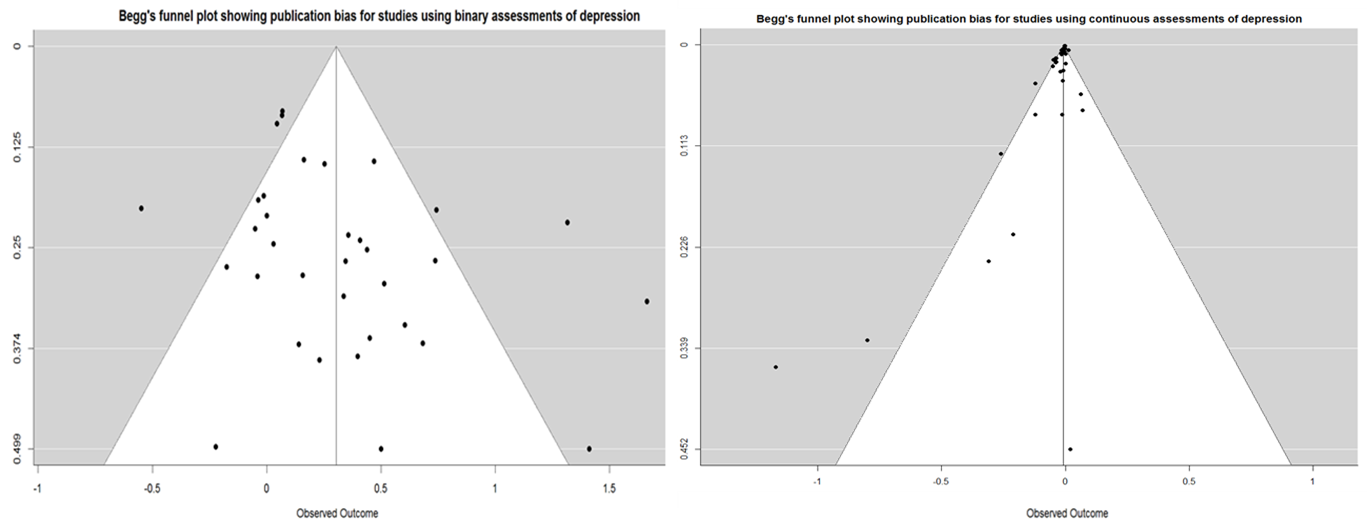 